Утверждаю:Директор МАОУ СОШ №50______________И.А. Доброволянская
Положениео  проведении городской квест - игры естественнонаучного цикла«Тайны  старого леса»для обучающихся 3  классов общеобразовательных учреждений г. Томска в 2020-2021 учебном годуОбщие положенияНастоящее положение определяет статус, цели и задачи квест-игры «Тайны старого леса» (математика, окружающий мир, экология) среди обучающихся 3 классов (далее – игра), порядок и сроки его проведения.Данная игра проводится МАУ ИМЦ, МАОУ СОШ №50 г. Томска в соответствии с планом работы на год. В рамках муниципальной образовательной сети по сопровождению одаренных детей.Цели и задачи ИгрыЦель:  развитие интереса обучающихся 3 классов к предметам естественнонаучного цикла.Задачи: создание условий для развития познавательного интереса и творческой активности к изучению математики, окружающему миру.обеспечение сетевого взаимодействия образовательных учреждений;развитие коммуникативных компетентностей школьников в процессе коллективной творческой работы; Участники ИгрыУчастниками Игры являются обучающиеся 3 классов  образовательных учреждений. Образовательные учреждения представляют по одной команде в количестве 6 человек.Организация Игры1. Организацией мероприятия занимается МО начальных классов МАОУ СОШ №50 г. Томска .Квест- игра будет проходить  в режиме -  онлайн, через мессенджер Discord. Инструкция прилагается по проведению квеста. (Приложение 2)2. В состав жюри входят представители ОУ.         3.  Каждой команде предоставляется сопровождающий. Он следует по игровому маршруту вместе с командой на протяжении всей игры в Discordе.         4.  Каждая команда должна пройти игровые станции, ответить на вопросы, выполнить определенные задания и заработать максимально возможное количество баллов.          5. Критерии оценки ответов школьников во время игры: каждый вопрос, заданный ведущими на станции, оценивается в баллах, максимальное количество баллов указывается в задании.  6. Победители и призеры определяются по совокупности набранных баллов. Все участники получают сертификаты. Команды победителей  будут награждены   дипломами.V.Сроки и место проведения игры    Городская Игра «Тайны старого леса» проводится 17 октября 2020 года (суббота) в 11.00 ч  в режиме -  онлайн, через мессенджер Discord. Инструкция прилагается по проведению квеста. (Приложение 2)Заявки принимаются до 16 октября 2020г. В бумажном варианте по e-mail: nata5589@mail.ru Куприц Наталья Владимировна  (89609703959)     В теме письма  указывать «Квест-игра».Техническое сопровождение: Ворсина Наталья Александровна , +79528900498,e-mail: vorsinka3@gmail.com Приложение 1Заявкана участие в квест-игре «Тайны старого леса»____________________________________________________________________________________________________________________________________________                                                                                        (название учреждения, команды)Приложение 2.Инструкция  по организации квест – игры «Тайны старого леса» для участниковПосле подачи заявки необходимо:Зарегистрироваться в мессенджере Discord по ссылке: https://discord.com/ Каждый участник команды регистрируется самостоятельно.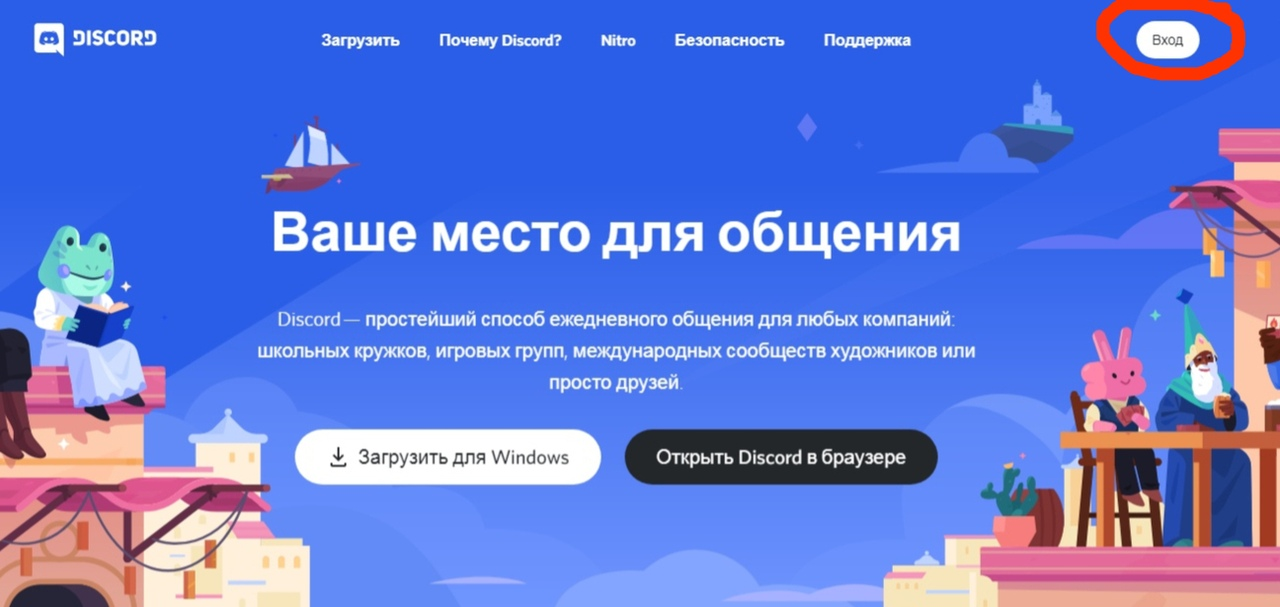 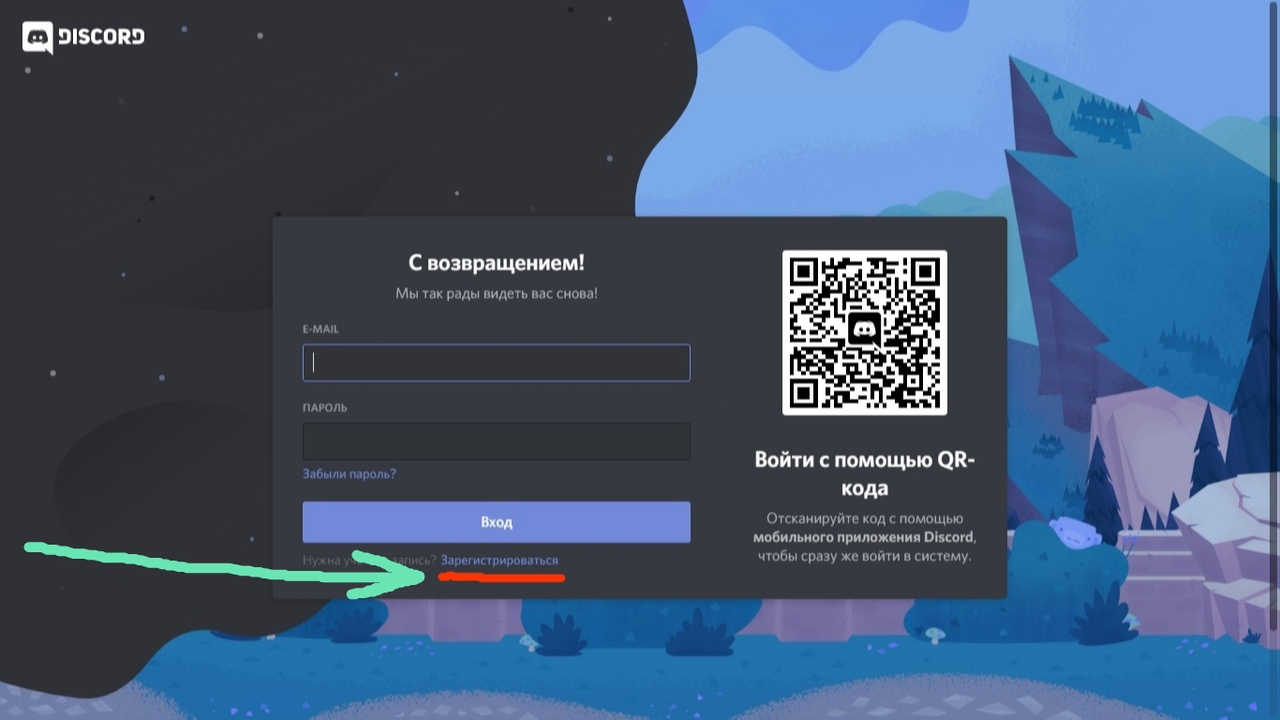 После регистрации Вам нужно будет связаться с Администратором и добавиться в контакты:2. 1  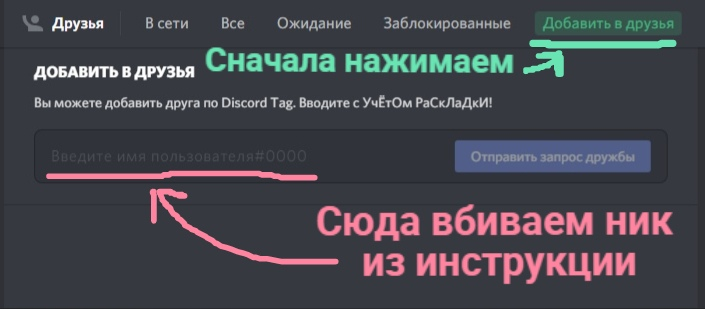 Ник: Наталья Александровна#01832. 2 Отправьте Наталье Александровне запрос в друзья.2. 3 Отправить Наталье Александровне сообщение.
В сообщении указать фамилию, имя, школу, название команды.В дальнейшем вопросы вы можете писать ей в личные сообщенияПодключиться к каналу, на котором будет проходить квест по ссылке: https://discord.gg/HTNgunc В день проведения квеста в указанное время вы подключаетесь к общей трансляции, где подробнее расскажут и покажут принципы работы, а затем подключитесь к голосовому каналу с названием своей команды. 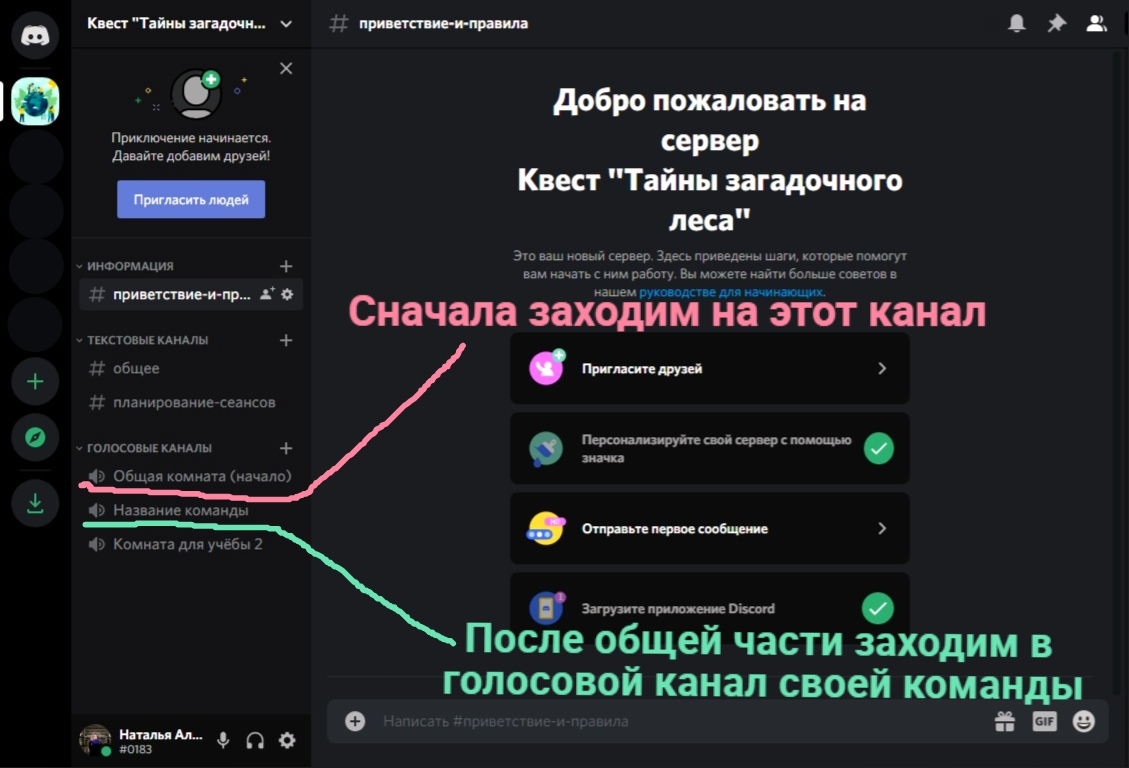 Общие правиДля пользования мессенджером:Переходить на задания вы будете по ссылкам в чате.После того, как вы подключитесь к голосовому каналу, лучше сразу отключить микрофон и включать его только тогда,  когда вы хотите что-то сказать. Если у всех будут включены микрофоны, возникнут проблемы со звуком.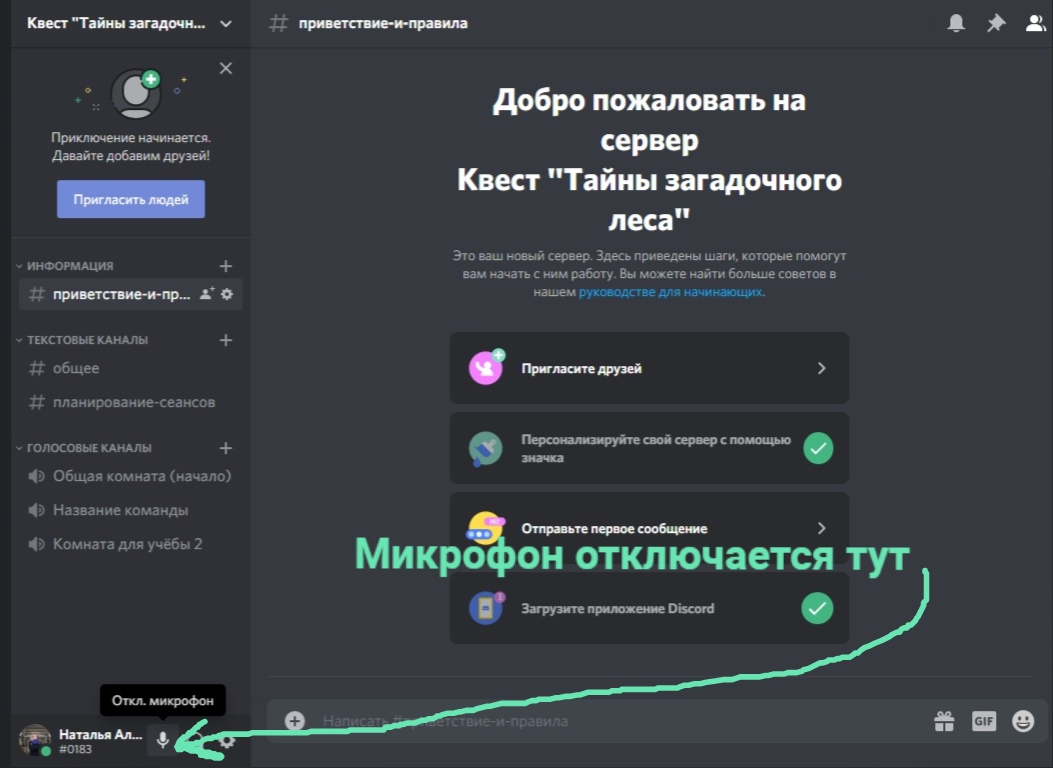 Между участниками и куратором удобно вести общение через голосовой чат. В телефоны и ноутбуки микрофон встроен. Так же микрофон есть вот в таких наушниках.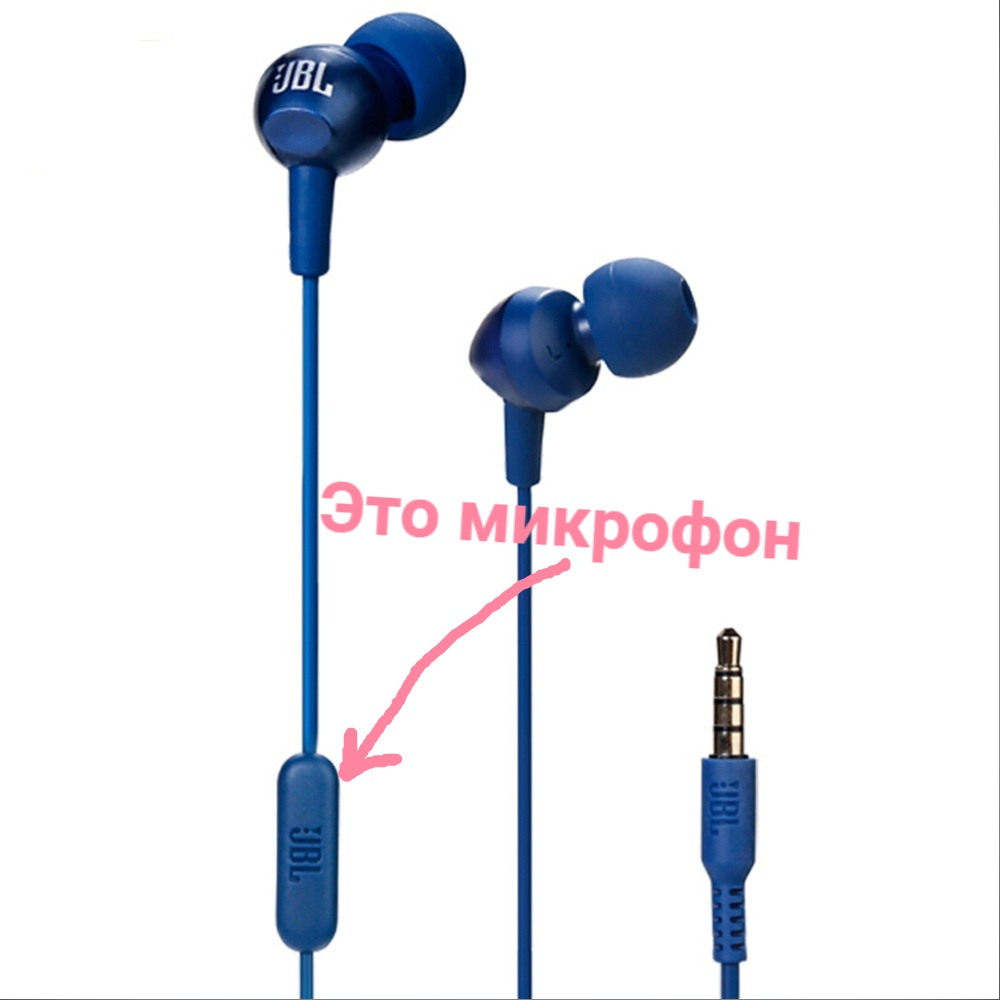  Если у вас нет микрофона, Вы можете  писать ответы в чате. Утверждаю:Директор МАУ ИМЦ___________ В.В.Пустовалова№Ф.И. участникаклассФ.И.О. руководителя команды, Контактный телефон, e-mail123456